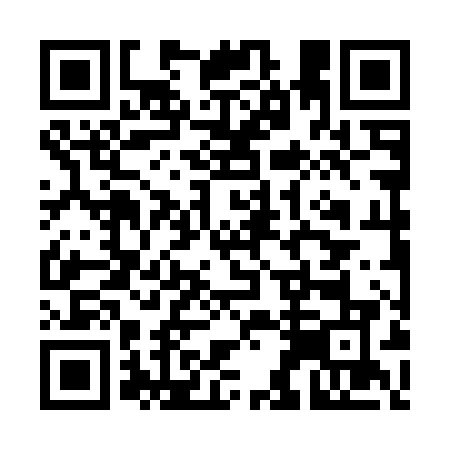 Prayer times for Vale de Sao Joao, PortugalMon 1 Apr 2024 - Tue 30 Apr 2024High Latitude Method: Angle Based RulePrayer Calculation Method: Muslim World LeagueAsar Calculation Method: HanafiPrayer times provided by https://www.salahtimes.comDateDayFajrSunriseDhuhrAsrMaghribIsha1Mon5:437:151:356:057:569:222Tue5:427:141:356:067:579:243Wed5:407:121:356:067:589:254Thu5:387:111:346:077:599:265Fri5:367:091:346:088:009:276Sat5:347:071:346:088:019:287Sun5:337:061:346:098:029:308Mon5:317:041:336:108:039:319Tue5:297:031:336:108:049:3210Wed5:277:011:336:118:059:3311Thu5:257:001:326:118:069:3512Fri5:236:581:326:128:079:3613Sat5:226:571:326:138:089:3714Sun5:206:551:326:138:099:3815Mon5:186:541:316:148:109:4016Tue5:166:521:316:148:119:4117Wed5:146:511:316:158:129:4218Thu5:136:501:316:168:139:4419Fri5:116:481:316:168:149:4520Sat5:096:471:306:178:159:4621Sun5:076:451:306:178:169:4822Mon5:056:441:306:188:179:4923Tue5:046:431:306:188:189:5024Wed5:026:411:306:198:199:5225Thu5:006:401:296:208:209:5326Fri4:586:391:296:208:219:5527Sat4:576:371:296:218:229:5628Sun4:556:361:296:218:229:5729Mon4:536:351:296:228:239:5930Tue4:526:331:296:228:2410:00